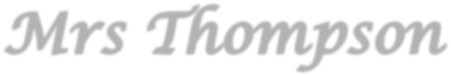 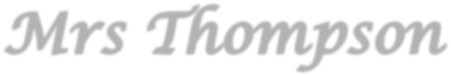 Parents/carers and children, this will seem a funny week with it being so close to returning to school. I hope we all have a great week together and be prepared for lessons back in school. A big thankyou to all parents and carers for supporting the home learning with your child/children  and myself. As usual, I have tried to set activities that give you the choice of printing them out or not. If you choose not to print, (no problem), feel free to use the worksheets as a guideline for the task and for setting out your work.I have attached this week’s timetable of Year 3 lessons so that you know what is being taught each day and when. I will discuss the morning’s tasks with your child via TEAMs each day along with one from the afternoon sessions. I won’t be covering the whole timetable during remote learning but, l will make sure that all of the learning the children in school are completing is on the website. It is up to you whether your child does the extra! Any work that you want to send me as evidence, please do so via Seasaw or email.   To access the work from the Y3 Home Learning section on the website, please remember to click on the download button for the work rather than the title, otherwise you will get an error message. Should you have any problems, please feel free to email me and I will try my best to help.  Suggested timetable for the week Due to this being the last week before the children return to school, I will be setting up extra Teams meetings on Monday, Wednesday and Friday at 2.30 pm for approximately 15 – 20 minutes so that the children at home and in school can have a catch up with each other ready for their reunion on the 8th March. Maths  This week’s current learning videos can be found at:  https://whiterosemaths.com/homelearning/year-3/spring-week-7-measurement-length-and-perimeter/There will be no book sent home for this topic due to returning to school next week but, I have attached the worksheets for you to either print or display on the screen. Answers can be written on the worksheet or in the home learning book. If answers are in the home learning book, please indicate the question the answer belongs to so that I can mark it correctly. Thanks.Please do not rush ahead, only watch the video and then complete the work on the correct day. There is also a slide of flashback four maths revision to complete each day.  We are on Spring week 7 this week. Daily Flashback 4 questions are on to be completed on Teams.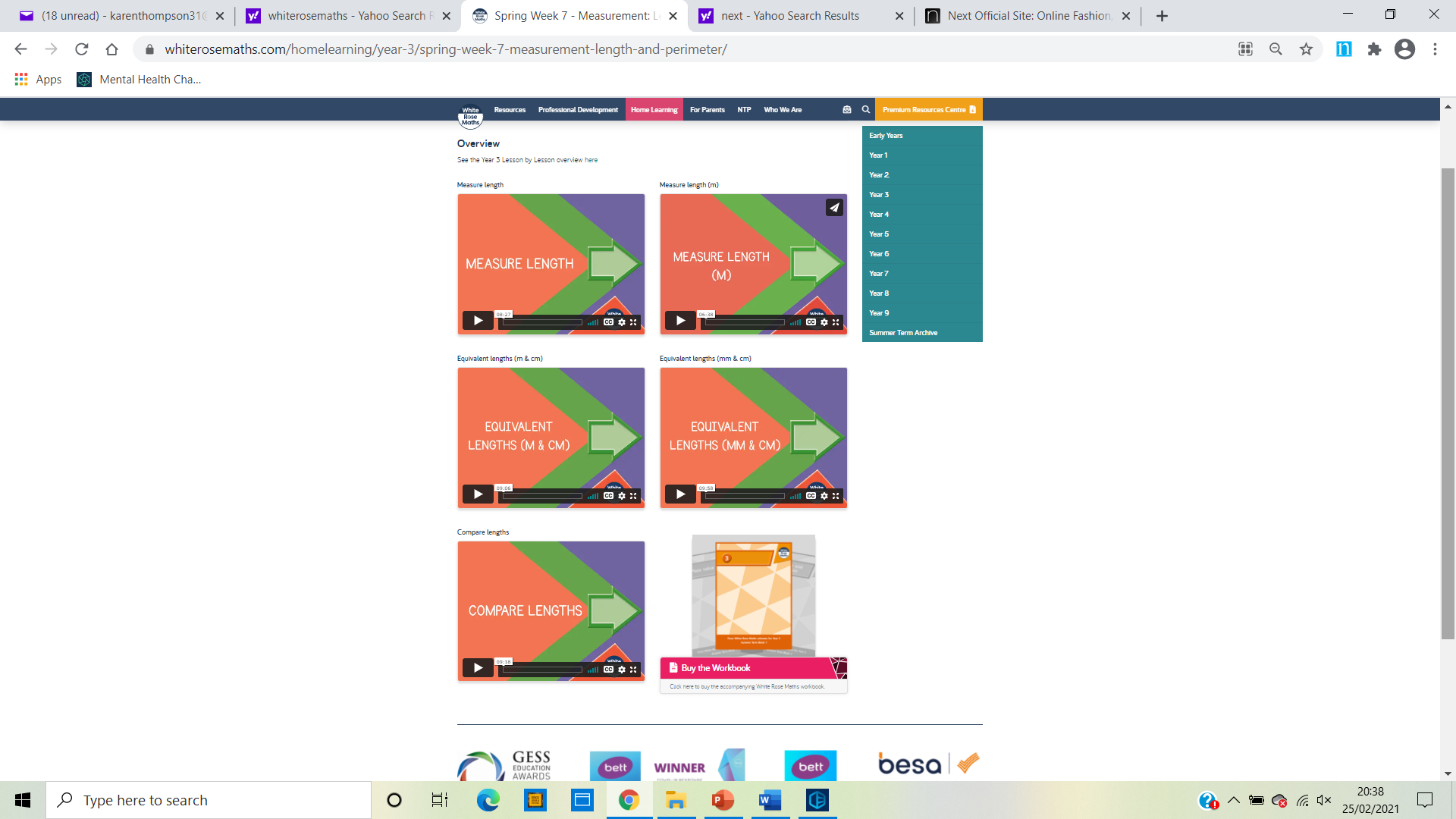 Maths – Measurement (Length and Perimeter)Monday – Measure LengthTuesday – Measure Length (M)Wednesday – Equivalent Lengths (M and CM)Thursday – Equivalent Lengths (MM and CM)Friday – Compare LengthsEnglish – Oliver Twist (continued)Monday –  To plan the second part of the opening.https://classroom.thenational.academy/lessons/to-plan-the-second-part-of-the-opening-cnk3eeTuesday – To write the second part of the opening.https://classroom.thenational.academy/lessons/to-write-the-second-part-of-the-opening-6cv62dWednesday – To analyse a clip and generate vocabulary (part 1)https://classroom.thenational.academy/lessons/to-analyse-a-clip-and-generate-vocabulary-part-1-6guk8rThursday – To explore expanded noun phraseshttps://classroom.thenational.academy/lessons/to-explore-expanded-noun-phrases-64r3ecFriday – To practice speech in complex sentences.https://classroom.thenational.academy/lessons/to-practise-using-speech-in-complex-sentences-64w3jrGuided reading – Oxford Reading Buddy please and I will check progression during the week.  Reading needs a big push please as many children haven’t been on it for months. Please encourage your child to access Oxford Reading Buddy so that they are ready for their reading when they return to school. Spelling – this week’s spelling rules are again, adding ly to words ending in ‘le’ and ‘y.’R.E. - Come and See   The topic this term is Giving and Receiving. This is the last week of the topic. On the worksheet there are a couple of activities to choose from for Monday. Wednesday’s activity is to use a template of a book (one on the school website Home learning Y3) to write down how you would use the skills of listening and sharing of yourself with others at home and elsewhere during the COVID pandemic. (Only 2 lessons this week).Music – Click on the link to access the music lesson. Remember to enter your log in details.   https://charanga.com/yumu/loginComputing – Drawing LinesWatch the Powerpoint from Home learning, Y3 on the school website and complete the activities. This week there are a few videos to accompany the Powerpoint , as well as worksheets to help should you need them. Enjoy!Art – Paper Crafts   (You will need; paint& brushes OR crayons/felt tips, A4 white paper, scissors and a square piece of paper)Click on the link and have fun!https://classroom.thenational.academy/lessons/exploring-paper-crafts-75jkatScience – Magnetism - How does a compass work?Click on the link and learn about how a compass works? Remember to pause the video to complete the tasks.https://classroom.thenational.academy/lessons/how-does-a-compass-work-6rr30dHistory – VictoriansThis week we will be learning about ‘New Railways.’ Watch the Powerpointand then complete the tasks for the lesson.P.E.  – Your choice of PE!This week, you are to plan a PE session of anything you wish, it could be yoga, dance, circuit training, balancing, body workout, anything! You are to practise it yourself and write it down so that when we return to school, we can use different suggestions each week for our PE lesson.Try to get out for a walk or on your bike but make sure you are with an adult. Make the most of the fresh air and exercise before we come back to school.French – NumbersI will deliver this lesson at 2.30pm on Friday as part of our home and school class link. Pencil and paper will be needed.PSHE –  The lesson sheet is on the school website and there are 2 activities/worksheets to complete.Click on the link and answer the questions.https://www.coramlifeeducation.org.uk/bcyberwise/who-said-whatTEAMs meet will be 09.45 daily Lesson 1 AM Lesson 2 AM TEAMsmeet willbe 12.30 dailyLesson 3 PM Lesson 4 PM Monday English Maths Catch up Music R.E.Tuesday English Maths Catch up Computers Art Wednesday English Maths Catch up R.E. Science Thursday English Maths Catch up P.E. History – Victorians Friday English MathsCatch up French P.S.H.E. 